Сценарный план методического мероприятия по формированию элементарных математических представлений в подготовительной группе.Разработала: Ратушная Ксения СергеевнаТема: «В гостях у осени»Цель: Создавать условия для закрепления математических знаний на основе познавательной активности и любознательности, развития логического мышления.Задачи:Образовательные- создавать условия для актуализации представлений по теме «Осень»;- создавать условия для закрепления знаний детей о геометрических фигурах, цвете;- совершенствовать навыки количественного счёта в прямом порядке в пределах 5;- способствовать закреплению состава чисел 3, 4, 5;Развивающие- развивать речь, наблюдательность, умение высказывать и обосновывать свои суждения;- создать условия для развития логического мышления, сообразительности, внимания, восприятия, памяти, мелкой моторики рук;- создавать условия для вариативного развития детской деятельности, через выбор уровня сложности задания;- способствовать формированию навыка самоконтроля и самооценки, умения оценивать ответы своих товарищей.Воспитательные- воспитывать самостоятельность, умение понимать учебную задачу и выполнять ее самостоятельно;- воспитывать дружеские взаимоотношения между детьми;Здоровьесберегающие- способствовать созданию благоприятного психологического климата;- соблюдать режим охраны зрения;- повышать умственную работоспособность.Планируемые результаты: у дошкольников сформирован устойчивый познавательный интерес, дети действуют по словесной инструкции, у детей расширены и закреплены математические знания.Оборудование: интерактивная доска, проектор, ноутбук, колонки, презентация PowerPoint 2007 "В гостях у осени",магнитная доска, магниты, лукошко (корзина), логические блоки Дьенеша, 2 обруча, карточки с условными обозначениями свойств блоков Дьенеша; карточки с изображением фруктов и ягод, карточки с изображением банок с цифрами 3,4,5;Раздаточный материал: игра «Геометрические заплатки», логические блоки Дьенеша,Возраст детей: старший дошкольный возраст (5-6лет)Приоритетная образовательная область: «Познавательное развитие».Интеграция образовательных областей: речевое развитие, социально-коммуникативное развитие, физическое развитие.Образовательная технология: игровая, информационно-коммуникативная, здоровьесберегающая.Предварительная работа: рассматривание иллюстраций на тему «Осень», чтение книг об осени и ее приметах;  отгадывание загадок, знакомство с геометрическими фигурами; логические игры: «Продолжи ряд», «Дорисуй узор», «Какой фигуры не хватает?», «Танграм», «Вкладыши»;дидактические игры: «Назови соседей числа», «Назови пропущенное число», «Числовые домики»;игры с логическими блоками Дьенеша: «Найди загаданную фигуру», «Магазин», «Продолжи ряд»; разучивание приветствия, физминутки «Осенью», зрительной гимнастики.Методы:- Наглядные (использование иллюстраций, показ слайдов);- Словесные (беседа, индивидуальные ответы детей, оценка детской деятельности, создание воображаемой ситуации, художественное слово);- Игровые (логические игры, проблемно-поисковые задания);- Практические (самостоятельная работа с карточками).Ход  занятия.Структура образовательной деятельностиСодержание образовательной деятельности.Деятельность педагога.ВремяДеятельность детейКакие задачи решались в ходе выполнения заданияОрганизационный моментДети сидят в кругу на ковре. Воспитатель приветствует детей.-Ребята, давайте вместе поздороваемся. Приветствие сопровождается движениями:Песенка –приветствие «Здравствуй» Т. СикачевойЗдравствуй солнце золотое! (Руки над головой, пальцы раздвинуты в виде лучей)Здравствуй, небо, голубое! (Показать небо)Здравствуй, вольный ветерок! (Показать ветерок (машем руками влево-вправо)Здравствуй, маленький дубок!  (Показать дубок).Здравствуй, Утро!    (Жест вправо)Здравствуй, День!   (Жест влево)Нам здороваться не лень! (Руки к груди, затем развести в стороны).-Сегодня к нам пришли гости, давайте с ними поздороваемся. -Ребята, у нас сегодня необычное занятие, мы с вами пойдем в гости! Отгадайте, к кому мы сегодня отправимся:Листья с веток облетают,Птицы к югу улетают,Что за время года? – спросим,Нам ответят: «Это……»(Осень)-Правильно, мы отправляемся в гости к Осени.2 минутыПроявляют интерес к предстоящему мероприятию.Развитие познавательной мотивации.Способствовать созданию благоприятного психологического климата.Основная частьБеседа «Осень»- Ребята, а как понять, что наступило время года-осень? (Солнце стало менее теплым, день короче, желтеют листья на деревьях и т.д.)-А что делают осенью в огородах, на дачах, полях? (Собирают урожай)-А что делают звери в лесу? (Готовятся к зиме, делают запасы) Птицы? (Улетают на юг)- Ребята, а вы знаете сколько у осени братьев-месяцев? (3) Давайте их назовем. (Сентябрь, октябрь, ноябрь). Вы хотите с ними познакомится и подружиться? (Да) Отправляемся знакомиться с Сентябрем.3 минутыДети участвуют в беседе, дают ответы на вопросы, комментируют ответы друг друга.Создавать условия для актуализации представлений по теме «Осень».Игра «Геометрические заплатки»-Сентябрь нас встречает и предлагает нам пойти с ним за грибами. Но вот беда корзинки для грибов совсем прохудились. Что же делать? (Ответы детей) Давайте поможем Сентябрю починить корзинки. На что похожи заплатки? (На геометрические фигуры: круг, квадрат, треугольник, овал, прямоугольник, ромб.)На ваших столах разложены корзинкии заплатки.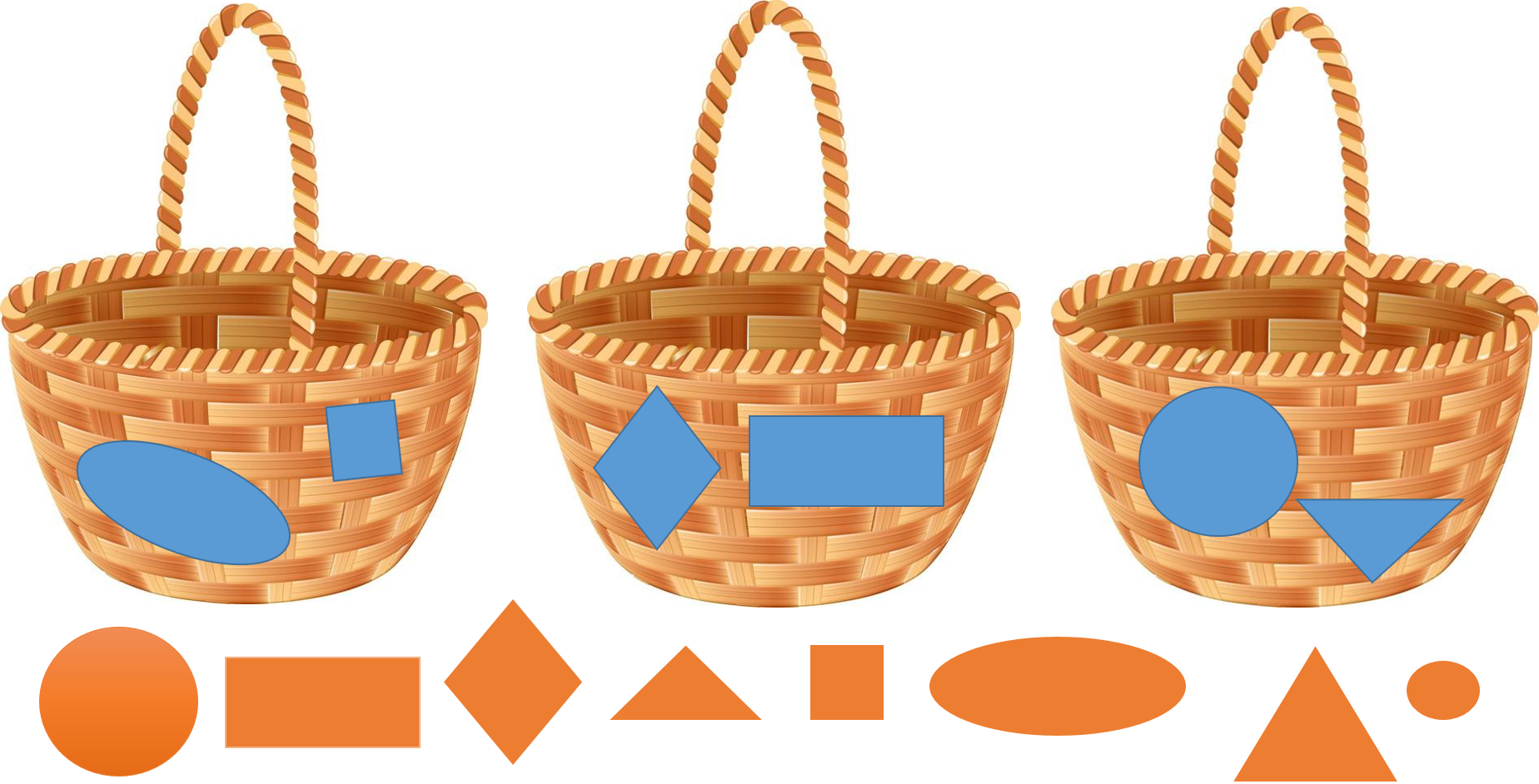 -Покажите все свои корзиночки, все ли дырочки закрыли заплатками?! -Молодцы, вы починили все корзинки! Можно отправляться за грибами.3 минутыСамостоятельно ищут недостающие фрагменты геометрических фигур, решение проблемной ситуации.Создавать условия для закрепления знаний детей о геометрических фигурах. Развивать сообразительность, наблюдательность, внимание, логическое мышление. Воспитывать дружеские взаимоотношения между детьми.Физминутка«Осенью»По дороге мы идем,Листья сыплются дождем.Красно – желтый листопадОбсыпает всех ребят. (Ходьба на месте.)А по небу ходят тучи,Не пробьется солнца лучик.Ветер дует с высоты,Вянут травы и цветы. (Руки вверх.)Мы к плечам прижали руки,Начинаем их вращать.Прочь, усталость, лень и скука.Будем листья собирать. (Вращение руками.)То налево посмотрели,То направо поглядели.Лист дубовый, клена листТы сорвать поторопись. (Повороты влево, вправо.)Низко – низко приседаем,И листочки собираем.Соберем большой букетСлавной осени привет. (Приседание.)Мы последний раз присели,Отдохнули, посвежели.А теперь домой идем,Листья желтые несем. (Ходьба на месте.)1 минутаДети выполняют действия.Повышать умственную работоспособность.Активно изменять деятельность детей, и этим ослаблять наступающее утомление, а затем снова переключить ребенка на продолжение занятия.Дидактическая игра«Раздели грибы» с логическими блоками Дьенеша-Ребята, посмотрите какие необычные грибы.-Грибы всегда дома перебирают, давайте Сентябрю поможем перебрать грибы. Посмотрите на карточки в розовом обруче, о чем они нам рассказывают? (Не желтые, квадратные) Давайте посмотрим на карточки во втором обруче, что рассказывают нам они? (Не квадратные, желтые)-Как вы ловко справились! Говорите до свидания Сентябрю, пойдемте в гости к Октябрю.5 минутДети самостоятельно сравнивают, анализируют, классифицируют логические блоки Дьенеша по 2 свойствам. Создавать условия для закрепления цвета и геометрических фигур, а также условия для умения работать с карточками условных обозначений свойств блоков. А также условия для развития логического мышления, сообразительности, внимания, восприятия, мелкой моторики рук. Воспитывать самостоятельность.Дидактическая игра «Вкусное варенье»-Ребята, Октябрь, хочет показать нам какими дарами осени он запасся, собирая урожай. -Посмотрите, сколько же здесь разных вкусностей! Давайте их назовем. (1 клубника, 2 яблока, 3 сливы, 4 груши, 5 апельсинов). Давайте поможем Октябрю сварить варенье из этих фруктов и ягод. Ребята, куда же мы будем складывать наше варенье? (Ответы детей) Октябрь дал нам волшебные баночки для варенья, посмотрите, что на них написано. (Цифры) Назовите написанные цифры.(3, 4, 5) Нам нужно положить в эту банку с цифрой 3 ягоды или фрукты двух видов, чтоб в нашей банке их всего было 3. Какие фрукты или ягоды нам понадобятся для этого варенья? (1клубника и 2 яблока) Почему? (1 и 2=3)Нам еще нужно сварить варенье 4, 5.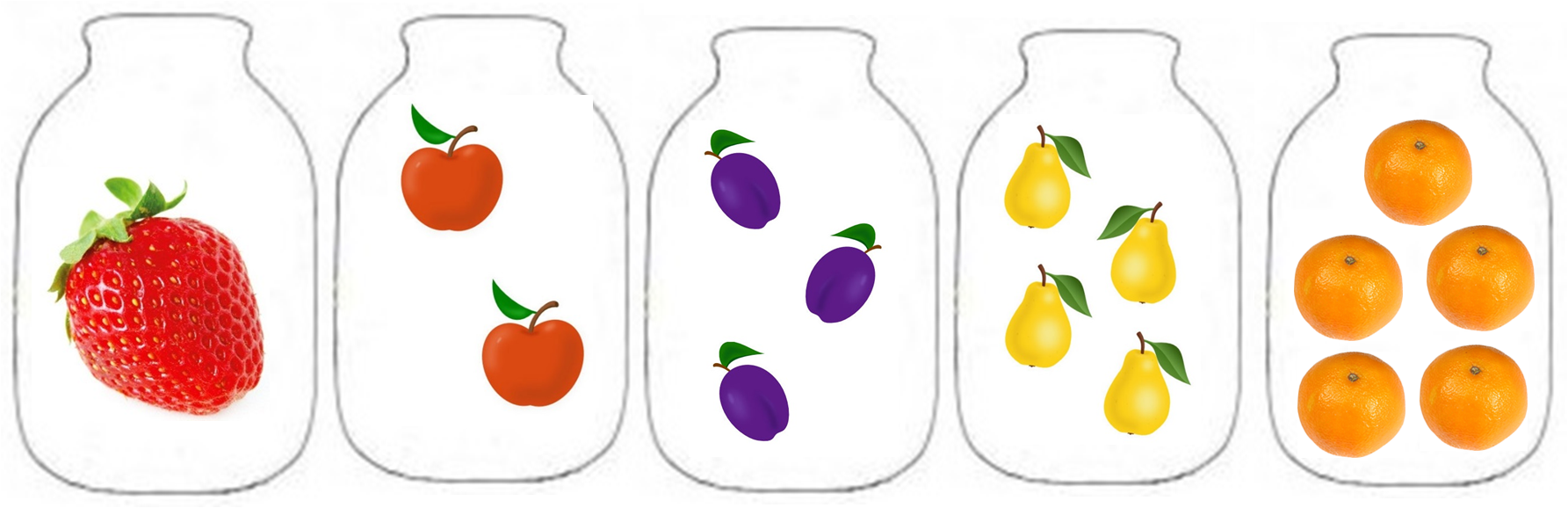 3 минутыДети занимаются арифметическими вычислениями, выполняют  игровую задачу.Совершенствовать знания о составе числа в пределах 5. Закреплять прямой счет в пределах 5.Гимнастика для глаз- а теперь ребята, давайте проследим глазками за осенним листочком, который упал с дерева.1 минутаДети выполняют упражнение.Соблюдать режим охраны зрения.Игра «Сложи квадрат»Можно отправляться знакомиться с последним братом осени. А чтоб к нему попасть нужно, починить дорожку из квадратных кирпичиков, кто-то их разбил. Если каждый из вас соберет по квадрату, то сможем отправиться к брату Ноябрю намного быстрее.-Умнички, вы быстро и правильно собрали все кирпичики! А вот и Ноябрь.3 минутыДети выполняют действия согласно словесной инструкции.Создавать условия для вариативного развития детской деятельности, через выбор уровня сложности задания, а также условия для развития мышления, внимания, мелкой моторики рук, сообразительности. Способствовать формированию навыка самоконтроля и самооценки.«Логические загадки»-Ребята, Ноябрь хочет с нами поиграть, он придумал для нас загадки. Послушайте их:- Сколько хвостов у двух котов? (2) -Сколько пальцев на правой руке? (5) - Сколько глаз у светофора? (3)- Сколько животиков у пяти бегемотиков? (5) - Сколько носов у двух собак? (2)- Сколько спинок у трех свинок? (3)-Какие вы умные и внимательные, всё отгадали. Давайте скажем спасибо за интересные загадки, но нам уже нужно возвращаться в детский сад.2 минутыДети отгадывают загадки.Создавать условия для развития логического мышления, сообразительности, внимания, восприятия.Рефлексия-Ребята сегодня мы с вами ходили в гости, с кем мы познакомились? (С осенними месяцами) Вам понравилось знакомство с осенними месяцами? А что больше всего вам понравилось? Что запомнилось? Молодцы, вы сегодня были вежливыми, отзывчивыми, дружными, Сентябрь, Октябрь и Ноябрь говорят вам «спасибо» за вашу помощь, без вас бы они не справились! За вашу помощь они хотят вас угостить свежими и вкусными яблочками.2 минутыВозникновение чувства удовлетворения познавательной деятельностью.Способствовать формированию навыка самоконтроля и самооценки. Развивать память. Обобщить знания детей по теме занятия.